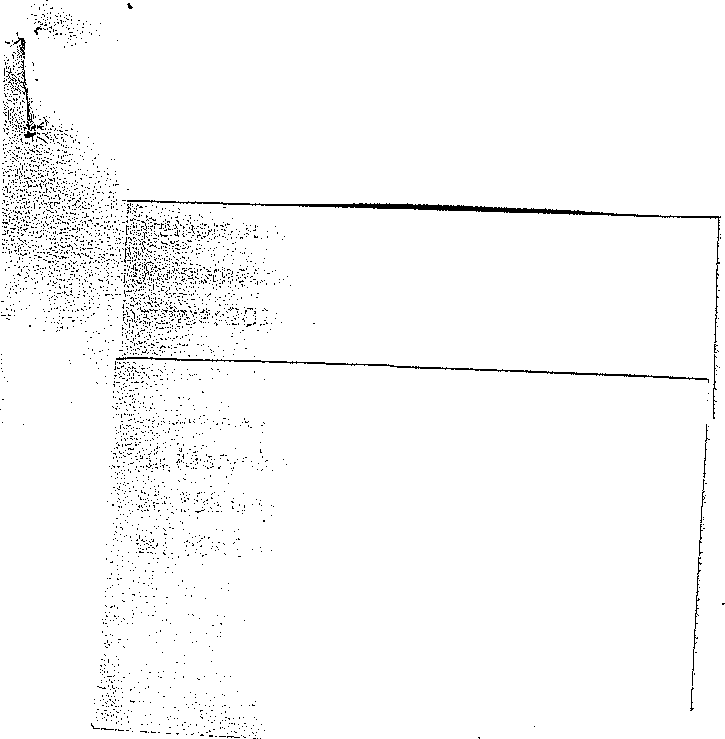 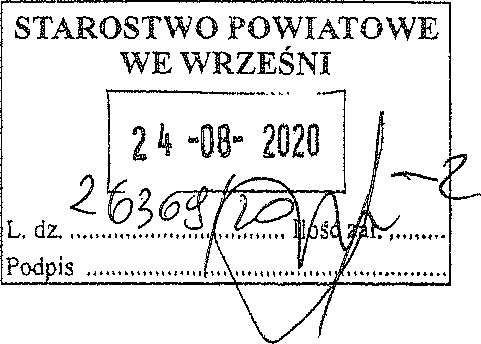 Starostwo Powiatowe we Wrześniul. Chopina 10 62-300 WrześniaDotyczy: ustawowego obowiązku, wynikającego z art. 152 ust. ł i ust. 7 w związku z ust. 6pkt 1c ustawy z dnia 27 kwietnia 2001r — Prawo ochrony środowiska (Dz.U. z 2019r. poz.1396 z późn. zm.).Działając .z upoważnienia T-Mobile Polska S.A. z siedzibą ul. Marynarska 12, 02-674 Warszawa, informuję o zmianie danych w zakresie wielkości i rodzaju emisji dla stacji bazowej 43028 (70138NI) PPO_PYZDRYJARNOWA zlokalizowanej w miejscowości PYZDRY, TARNOWA dz. 2050/2, 2051/2. W stosunku do informacji zawartej w zgłoszeniu realizowanym dla tej stacji w trybie art. 152 ust. 1 i 5 ustawy z dnia 27 kwietnia 2001r —Prawo ochrony środowiska (Dz.U. z 2019r. poz.1396 z późn. zm.), dane ulegają zmianie w następujący sposób:9. Wielkość i rodzaj emisjP):Pole elektromagnetyczne. EIRP poszczególnych anten zostało podane w pkt 12, tj.12. Szczegółowe dane, odpowiednio do rodzaju instalacji, zgodne z wymaganiami określonymi w załqczniku nr 2 do Rozporzqdzenia: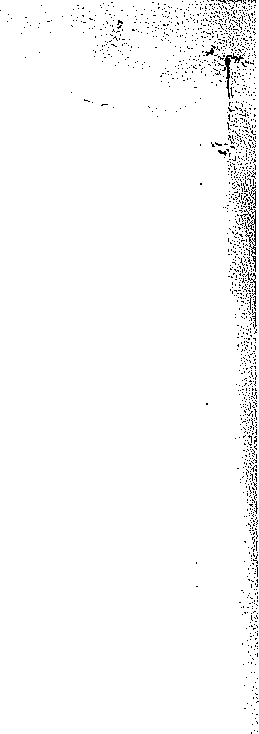 4j tolerancja azymutu od -10° do + 10°.Informuję, iż dokonane zmiany w zakresie wielkości i rodzaju emisji przedmiotowej instalacjinie powodują zmiany instalacji w sposób istotny zgodnie z art. 3 pkt 7 ustawy Poś.Jednocześnie informuję, iż analizowane przedsięwzięcie nadal nie kwalifikuje się doprzedsięwzięć mogących znacząco oddziaływać na środowisko biorąc pod uwagę, iż w osi głównychwiązek	promieniowania	anten	sektorowych	w	odległościach	podanych
w Rozporządzeniu Rady Ministrów z dnia 10 września 2019r. w sprawie przedsięwzięć mogących znacząco oddziaływać na środowisko /Dz.U. 2019 poz. 1839 ze zm./ nie znajdują się miejsca dostępne dla ludności.W załączniku przesyłam:PełnomocnictwoKopia potwierdzenia wniesienia opłaty skarbowej.Otrzymują:1. a/aJ. adresatNet VUorkS;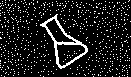 Laboratorium Badań Środowiskowychul. Kasprzaka 18/2001-211 Warszawae-mail: Laboratorium©networks.pi AB 419SPRAWOZDANIE 3746/2020/OSZ POMIARÓW PÓL ELEKTROMAGNETYCZNYCHWYKONANYCH DLA POTRZEB OCHRONY ŚRODOWISKABadany obiekt: Instalacja radiokomunikacyjna T-Mobile Polska S.A.
Numer i nazwa: 43028 (70138N!) PPO_PYZDRY_TARNOWAAdres: PYZDRY, TARNOWA dz.2050/2,2051/2,powiat wrzesiński, WOJ. WIELKOPOLSKIEData wykonania pomiarów: 2020-08-26Sprawozdanie z badań bez pisemnej zgody laboratorium nie może być powielane inaczej niż w całości.Wynik przedstawione w niniejszym sprawozdaniu odnoszą się wyłkanie do badanego obiektu i do warunków i konfiguracjiurządzeń w dniu wykonywania pomiarów.Laboratorium Badań Środowiskowych	Sprawozdanieul. Kasprzaka 18/20, 01-211 Warszawa	3746/2020/OSł. Właściciel badanego obiektu:T-Mobile Polska S.A., ul. Marynarska 12, 02-674 WarszawaZleceniodawca:T-Mobile Polska S.A., ul. Marynarska 12, 02-674 WarszawaPrzedstawiciel zleceniodawcy: Zakres zlecenia:Wykonanie badania i opracowanie sprawozdania z pomiarów natężenia pola elektrycznego ipola magnetycznego dla instalacji radiokomunikacyjnej T-Mobile Polska S.A. zlokalizowanej w miejscowości PYZDRY, TARNOWA dz.2050/2,2051/2.Cel zlecenia:Wykonanie pomiarów pól elektomagnetycznych w otoczeniu instalacji radiokomunikacyjnej 43028 (70138W) PPO_PYZDRY_TARNOWA w odniesieniu do wymagań określonych w Rozporządzeniu Ministra Klimatu z dnia 17 lutego 2020 r. w sprawie sposobów sprawdzania dotrzymania dopuszczalnych poziomów pól elektromagnetycznych w środowisku (Dz. U. 2020, poz. 258).Pomiary zostały wykonane przez:Informacje o źródłach pól elektromagnetycznych7.1. Sposób identyfikacji badanych źródeł pól elektromagnetycznychIdeńtYfikecji źródeł i parametrów technicznych dokonano na podstawie analizy dokumentacjidotyczącej zlecenia oraz obserwacji miejsca wykonywania badań.7.2. Opis miejsca zainstalowania anten i urządzeń technicznych. Opis obiektu badań i jego otoczeniaInstalacja radiokomunikacyjna zlokalizowana jest na terenie ogrodzonym. Anteny zawieszono na wieży kratowej. Urządzenia sterujące oraz zasilające zainstalowano w kontenerze u podstawy wieży. Wokół instalacji znajdują się tereny rolnicze.Instalacja radiokomunikacyjna jest obiektem bezobsługowym. Okresowe stanowiska pracy związane są z prowadzonymi w zależności od potrzeb konserwacjami, przeglądami, strojeniem i naprawami.Sprawozdanie z badań bez pisemnej zgody laboratorium nie może być powielane inaczej niż w całości.Wynik przedstawione w niniejszym sprawozdaniu odnoszą się wyłącznie do badanego obiektu i do warunków i konfiguracjiurządzeń w dniu wykonywania pomiarów.Formularz F-13	Wydanie nr 23	Sprawozdanie: Ochrona środowiska	Obowiązuje od dnia 02-03-2020Strona/Stron: 2/9Laboratorium Badań Środowiskowych	Sprawozdanieul. Kasprzaka 18/20, 01-211 Warszawa	3746/2020/OS7.3. Parametry techniczne źródła pola elektromagnetycznegoDane przedstawiające maksymalne parametry pracy instalacji przekazane przezzleceniodawcę:Parametry systemu nadawczo-odbiorcze o:7.4 Inne źródła pól elektromagnetycznych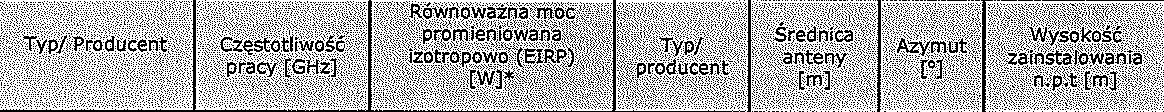 Na podstawie informacji otrzymanych od użytkownika oraz obserwacji otoczenia miejsca wykonywania pomiarów oraz dokumentacji nie stwierdzono występowania innych źródeł promieniowania elektromagnetycznego, które w zakresie badanych częstotliwości mogą bezpośrednio wpływać na wynik wartości mierzonej.Sprawozdanie z badań bez pisemnej zgody laboratorium nie może być powielane inaczej niż w całości.Wynik przedstawione w niniejszym sprawozdaniu odnoszą się wyłącznie do badanego obiektu i do warunków i konfiguracjiurządzeń w dniu wykonywania pomiarów.Formularz F-13	Wydanie nr 23	Sprawozdanie: Ochrona środowiska	Obowiązuje od dnia 02-03-2020Strona/Stron: 3/98. Opis pomiarów8.1. Metoda badańRozporządzeniem Ministra Klimatu z dnia 17 lutego 2020 r. w sprawie sposobów sprawdzaniadotrzymania dopuszczalnych poziomów pól elektromagnetycznych w środowisku (Dz. U. 2020,poz. 258), określona w pkt 25 ppkt 1 załącznika do niniejszego rozporządzenia.8.2. Termin pomiarów i warunki środowiskowePodczas wykonywania pomiarów pól elektromagnetycznych nie występowały opadyatmosferyczne. Wyniki pomiaru parametrów pogodowych przedstawia poniższa tabela:8.3. Warunki pracy urządzeń nadawczychPodczas pomiarów zostały uwzględnione poprawki pomiarowe przekazane przez zleceniodawcę, umożliwiające uwzględnienie maksymalnych parametrów pracy instalacji zgodnie z pkt 7 załącznika do Rozporządzeniem Ministra Klimatu z dnia 17 lutego 2020 r. w sprawie sposobów sprawdzania dotrzymania dopuszczalnych poziomów pól elektromagnetycznych w środowisku (Dz. U. 2020, poz. 258).8.4. Wyposażenie pomiaroweZestaw pomiarowy służący do pomiaru natężenia składowej elektrycznej polaelektromagnetycznego złożony z szerokopasmowego miernika i sondy pomiarowej:Mierniki natężenia pola elektromagnetycznego podlegają okresowemu sprawdzeniu zgodnie z procedurą wewnętrzną P-03 i PB-01. Świadectwo wzo cowania zestawu pomiarowego z dnia 10 kwietnia 2019 o numerze LWiMP/W/121/19 wydane przez Laboratorium Wzo ców i Metrologii Pola Elektromagnetycznego (LWiMP) Politechniki Wrocławskiej.Data ważności świadectwa wzorcowania: 10 kwietnia 2021 (zgodnie z procedurą wewnętrzną P-03).Termohi rometr:Data ważno	wiadectwa wzorcowania: 21 grudnia 2020 (zgodnie z procedurą wewnętrzną P-03). Dalmierz:Data ważności świadectwa wzorcowania: 8 kwietnia 2025 (zgodnie z procedurą wewnętrzną P-03).8.5. Znaki ostrzegawczeUrządzenia nadawcze oraz obszar wokół obiektu oznaczono symbolami zgodnymi z PN-74/T —06260. Źródła promieniowania elektromagnetycznego — Znaki ostrzegawcze.Sprawozdanie z badań bez pisemnej zgody laboratorium nie może być powielane inaczej niż w całości.Wynik przedstawione w niniejszym sprawozdaniu odnoszą się wyłącznie do badanego obiektu i do warunków i konfiguracjiurządzeń w dniu wykonywania pomiarów.Formularz F-13	Wydanie nr 23	Sprawozdanie: Ochrona środowiska	Obowiązuje od dnia 02-03-2020Strona/Stron: 4/9Laboratorium Badań Środowiskowych	Sprawozdanieul. Kasprzaka 18/20, 01-211 Warszawa	3746/2020/OS
9. Wyniki pomiarów
Pole elektryczneprawoz anie z badeń bez pisemnej zgody laboratorium nie może być powielane inaczej niż w całości.Wynik przedstawione w niniejszym sprawozdaniu odnoszą się wyłącznie do badanego obiektu i do warunków i konfiguracjiurządzeń w dniu wykonywania pomiarów.Laboratorium Badań Środowiskowych	Sprawozdanieul. Kasprzaka 18/20, 01-211 Warszawa	3746/2020/0S
Pole magnetyczne (Wyznaczone na podstawie pomiaru wartosci natężenia pola elektrycznegoSprawozdanie zbadań bez pisemnej zgody labora orium nie może być powielane inaczej niż w całości.Wynik przedstawione w niniejszym sprawozdaniu odnoszą s ę wyłącznie do badanego obiektu i do warunków i konfiguracjiurządzeń w dniu wykonywania pomiarów.Formularz F-13	Wydanie nr 23	Sprawozdanie: Ochrona środowiska	Obowiązuje od dnia 02-03-2020Strona/Stron: 6/9Laboratorium Badań Środowiskowych	Sprawozdanieul. Kasprzaka 18/20, 01-211 Warszawa	3746/2020/OSSprawozdanie z badan bez pisemnej zgody labora orium nie może być powielane inaczej niż w całości.Wynik przedstawione w niniejszym sprawozdaniu odnoszą s'e wyłącznie do badanego obiektu i do warunków i konfiguracjiurządzeń w dniu wykonywania pomiarów.Formularz F-13	Wydanie nr 23	Sprawozdanie: Ochrona środowiska	Obowiązuje od dnia 02-03-2020Strona/Stron: 7/9Laboratorium Badań Środowiskowych	Sprawozdanieul. Kasprzaka 18/20, 01-211 Warszawa	3746/ 2020/06GKP — Główny Kierunek PomiarowyPPP — Pomocniczy Pion pomiarowywyniki oznaczone * są wynikami poniżej czułości zestawu pomiarowegowartość wyznaczona na podstawie pomiaru wartości skutecznej natężenia pola elektrycznego, z zależności: H=E/377współrzędne geograficzne pozyskane metodą obliczeniową w oparciu o pomiar punktu referencyjnego, z dokładnościąnie gorszą niż wymaganą w ZoEdo wyznaczenia wartości wskaźnikowej WME i WMH przyjęto na podstawie uzgodnień z klientem oraz rozpoznania źródeł,ako wartości dopuszczalne pola elektrycznego i magnetycznego odpowiednio 28 V/m i 0,073 A/m.do wyznaczenia niepewności dla wyników poniżej czułości zestawu pomiarowego, przyjęto niepewność dla minimalnejwartości z zakresu pomiarowego.maksymalna wartość chwilowaNiepewność oszacowano zgodnie z dokumentem P-03 „Procedura nadzoru nad wyposażeniem" w postaci niepewnościozszerzonej wynikającej z niepewności standardowej pomnożonej przez współczynnik rozszerzenia k=2.Całkowita szacowana niepewność rozszerzona składowej E wynosi odpowiednio: 54.4% dla częstotliwości do 60 GHzDla przedmiotowych pomiarów zleceniodawca określił poprawkę pomiarową = 2.03.Umiejscowienie pionów (punktów) pomiarowych przedstawiono w nr 2 do niniejszego sprawozdania.10. Omówienie wyników pomiarów
Pomiary zostały wykonane:na głównych i pomocniczych kierunkach pomiarowych, na kierunkach zbliżonych do azymutów anten oraz w dodatkowych pionach pomiarowych zgodnie z wymaganiami pkt 12, 13, 14 i 19 załącznika do rozporządzenia Ministra Klimatu z dnia 17 lutego 2020 r. (Dz. U. 2020, poz. 258),na obszarze pomiarowym, dla którego, na podstawie uprzednio wykonanych obliczeń uzyskanych od zleceniodawcy, stwierdzono możliwość występowania pól elektromagnetycznych o poziomach zbliżonych do poziomów dopuszczalnych zgodnie z wymaganiami pkt 5 ppkt 2 oraz pkt 13 ppkt 1 załącznika do rozporządzenia Ministra Klimatu z dnia 17 lutego 2020 r. (Dz. U. 2020, poz. 258).na terenach przeznaczonych pod zabudowę mieszkaniową oraz w miejscach dostępnych dla ludności.Miejsca niedostępne podczas wykonywania pomiarów wskazane zostały w pkt. 9 (Wyniki pomiarów) lub na załączniku przedstawiającym usytuowanie pionów pomiarowych.Sprawozdanie z badań bez pisemnej zgody laboratorium nie może być powielane inaczej niż w całości.Wynik przedstawione w niniejszym sprawozdaniu odnoszą się wyłącznie do badanego obiektu i do warunków i konfiguracjiurządzeń w dniu wykonywania pomiarów.Formularz F-13	Wydanie nr 23	Sprawozdanie: Ochrona środowiska	Obowiązuje od dnia 02-03-2020Strona/Stron: 8/9Laboratorium Badań Środowiskowych	Sprawozdanieul. Kasprzaka 18/20, 01-211 Warszawa	3746/202010SWyniki pomiarów uzyskane zostały przy uwzględnieniu poprawek pomiarowych przekazanych przez zleceniodawcę, umożliwiających uwzględnienie maksymalnych parametrów pracy instalacji.W wyniku zastosowania sposobu sprawdzenia dotrzymania dopuszczalnych poziomów pól elektromagnetycznych w środowisku, zgodnie pkt 25 ppkt 1 Rozporządzenia Ministra Klimatu z dnia 17 lutego 2020 r. (Dz. U. 2020, poz. 258), stwierdza się, że w miejscach, w których przeprowadzono pomiary w otoczeniu instalacji radiokomunikacyjnej 43028 (70138N!) PPO_PYZDRY_TARNOWA dopuszczalne poziomy pól elektromagnetycznych w środowisku należy uznać za dotrzymane.11. Podstawa prawnaUstawa z dnia 27 kwietnia 2001 r. Prawo ochrony środowiska (Dz. U. z 2020 r., poz. 1219 ze zm.)Rozporządzenie Ministra Zdrowia z dnia 17 grudnia 2019 r. w sprawie dopuszczalnych poziomów pól elektromagnetycznych w środowisku (Dz. U. 2019, poz. 2448)Rozporządzenie Ministra Klimatu z dnia 17 lutego 2020 r. w sprawie sposobów sprawdzania dotrzymania dopuszczalnych poziomów pól elektromagnetycznych w środowisku (Dz. U. 2020, poz. 258),PN-74/ T - 06260. Źródła promieniowania elektromagnetycznego. Znaki Ostrzegawcze.Akredytacja nr AR 419 wydana przez Polskie Centrum Akredytacji (wydanie 16, z dnia 25 lutego 2020r.).12. Spis załącznikówZałącznik 1. Lokalizacja obiektu badańZałącznik 2. Usytuowanie pionów (punktów) pomiarowychZałącznik 3. Dokumentacja fotograficzna obiektu badań13. Data wydania i autoryzowania sprawozdania - 15 września 2020.Obliczenia i sprawozdanie wykonał :	Sprawozdanie autoryzował:Koniec sprawozdaniaSprawozdanie zbadań bez pisemnej zgody laboratorium nie może być powielane inaczej niż w całości.Wynik przedstawione w niniejszym sprawozdaniu odnoszą się wyłącznie do badanego obiektu i do warunków i konfiguracjiurządzeń w dniu wykonywania pomiarów.Sprawozdanie zbadań bez pisemnej zgody laboratorfirn nie może być powielane inaczej niż w całości.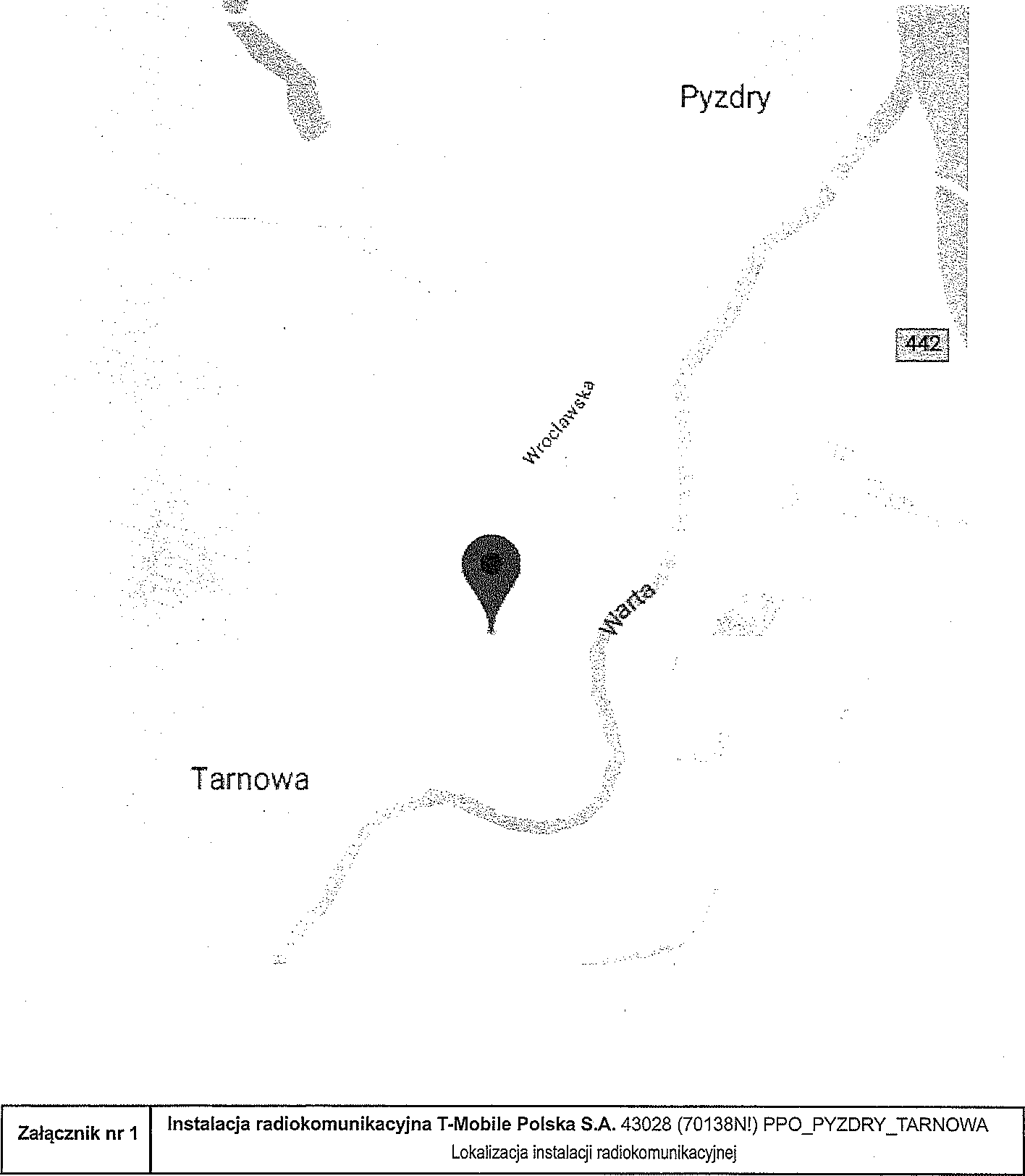 Wynik przedstawione w niniejszym sprawozdaniu odnosą się wyłącznie do badanego obiektu i do warunków i konfiguracjiurządzeń w dniu wykonywania pomiarów.Formularz F-13	Wydanie nr 23	Sprawozdanie: Ochrona środowiska	Cbowiązuje od dnia 02-03-2020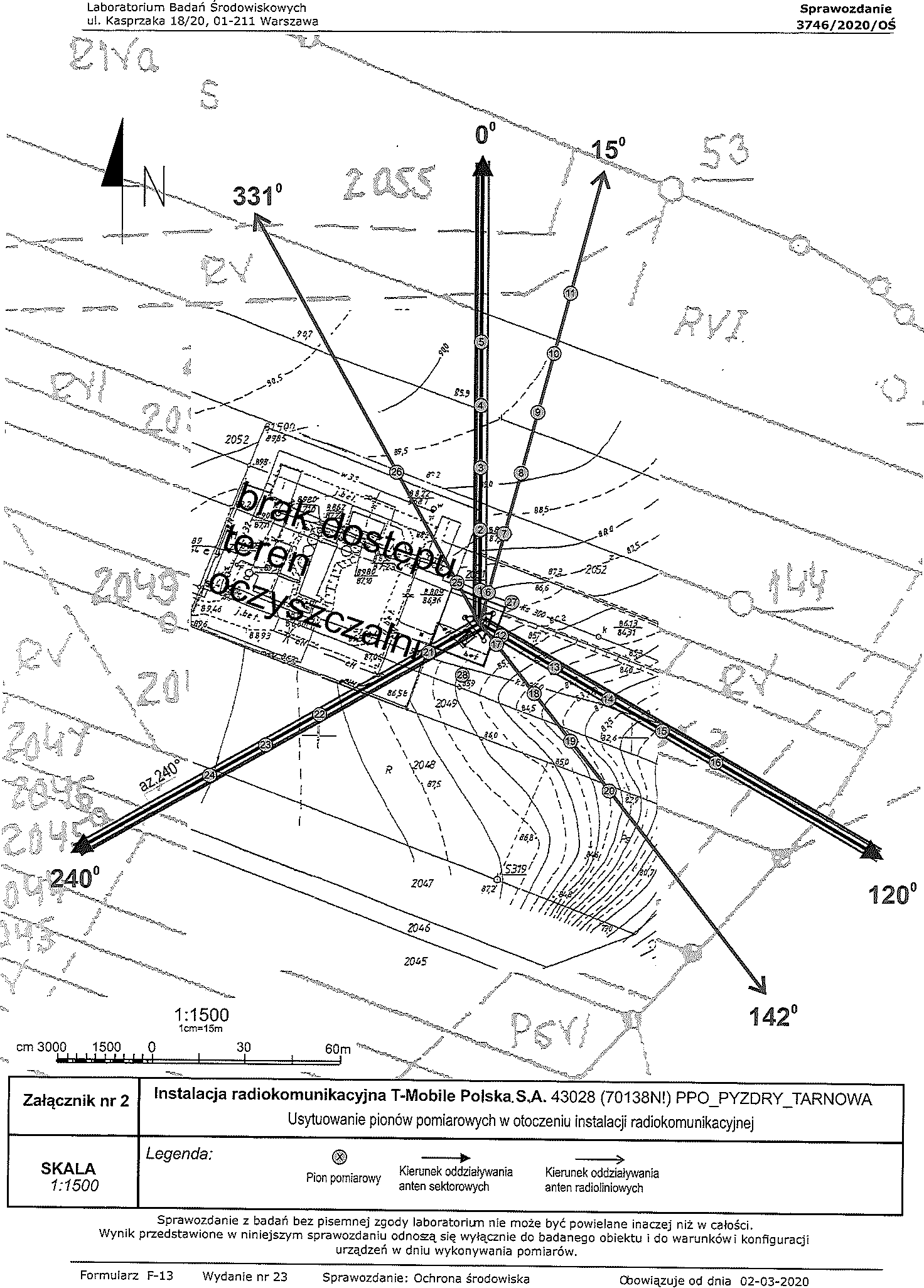 Laboratorium Badań Środowiskowych	Sprawozdanieul. Kasprzaka 18/20, 01-211 Warszawa	3746/2020/OS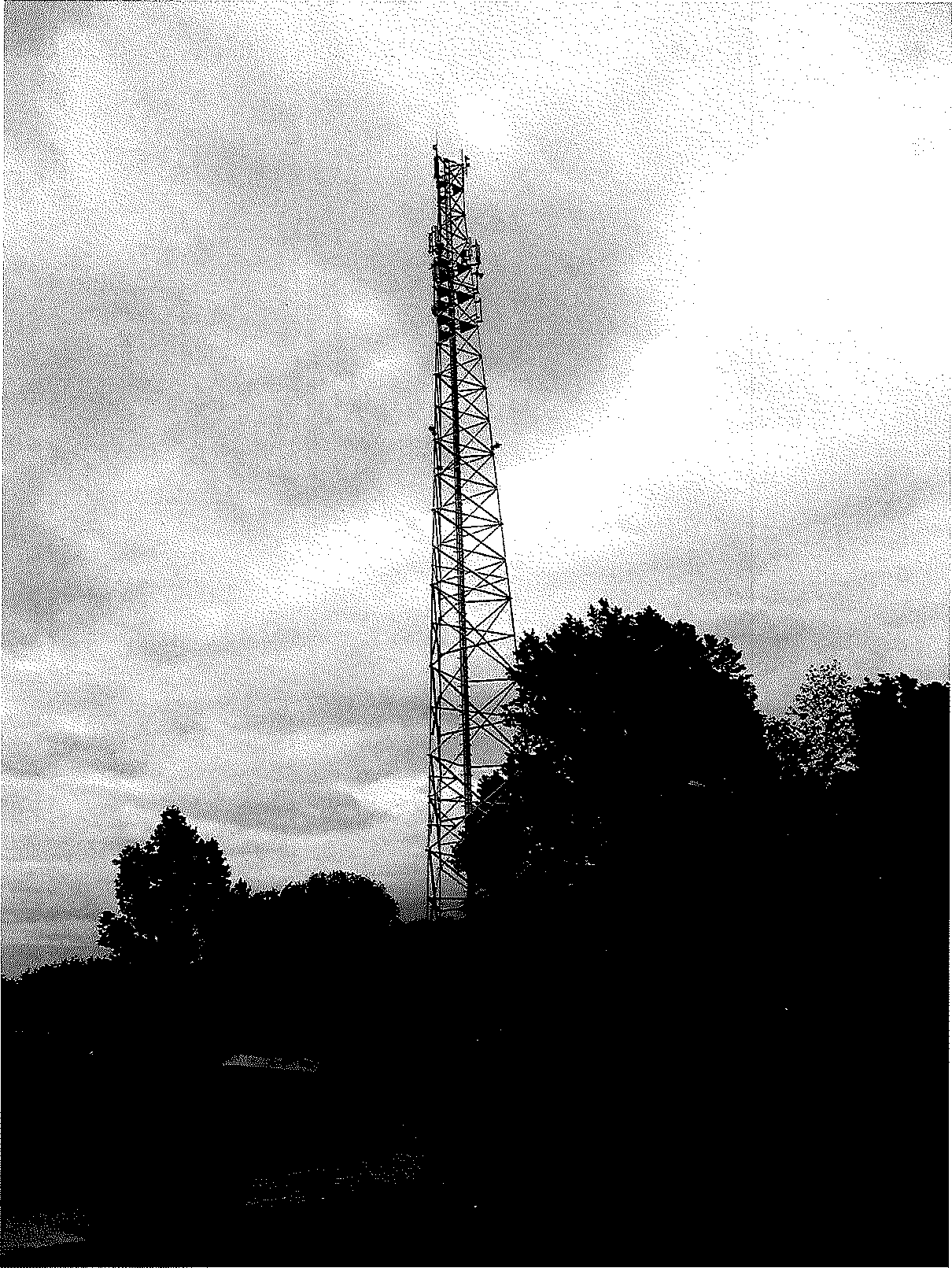 Sprawozdanie z badań bez pisemnej zgody laboratorkrn nie może być powielane inaczej niż w całości.Wynik przedstawione w niniejszym sprawozdaniu odnową się wyłącznie do badanego obiektu i do warunkowi konfiguracjiurządzeń w dniu wykonywania pomiarów.Formularz F-13	Wydanie nr 23	Sprawozdanie: Ochrona środowiska	Obowiązuje od dnia 02-03-2020T-Mobile Polska S.A.
ul. Marynarska 12
02-674 WarszawaMrS,6ga.4 43 :I/19.W.Poznań, dn. 2020-08-17L p.Równoważna moc promieniowana
izotropowo (EIRP) [W]5744.09999.02248.05744.09999.02248.05744.09999.02248.011776.94909.41230.3Lp.3)
Lp.ł)2)3)4)5)5)Lp.3)
Lp.Współrzędne
geograficzneCzęstotliwość
lub zakresy
częstotliwości
pracy instalacji[MHz]Wysokość
środkaelektrycznego
anteny
[ni n.p.t]Równoważna
moc
promieniowana
izotropowo
(EIRP)
[w]Azymut
r]Zakres
kątów
pochylenialił.52°09120.0"N17°40'46.6"EUMTS 2100/
LTE 210062.15744.0061652°09'20.0"N17°40'46.6"EUMTS 900/ LTE 1800/ GSM90062.19999.004/ 4/ 452°0920.0"N17°40'46.6ELTE 80062.12248.00552°09'19.8"N17°4046.7"EUMTS 2100/
LTE 210062.15744.01206/652°0919.8"N17°40'46.7"EUMTS 900/ LTE 1800/ GSM90062.19999.01203/ 4/ 352°09'19.8N
17°4046.7ELTE 80062.12248.0120552°0919.9"N17°4046.5"EUMTS 2100/
LTE 210062.15744.02406/652°09'19.9"N17°4046.5"EUMTS 900/ LTE 1800/ GSM90062.19999.02402/ 4/ 252°0919.9N17°40'46.5"ELTE 80062.12248.0240552°0920.0"N17°40'46.6"E1800058.411776.915nd.52°0919.8"N17°4046.7"E2300059.74909.4142nd.52°09'20.0"N
17°4046.5E2300059.71230.3331nd.Formularz F-13	Wydanie 23 Strona/Stron: 1/9Sprawozdanie: Ochrona środowiska	Obowiązuje od dnia 02-03-2020charakterystyka ,p1:6en	acharakterystyka ,p1:6en	acharakterystyka ,p1:6en	akierunkowakierunkowakierunkowakierunkowakierunkowaRzezywfstj 	a	h'Rzezywfstj 	a	h'Rzezywfstj 	a	h'2424242424Warunki raznamionoweznamionoweznamionoweznamionoweznamionoweRodzaj	a>'astacjonarnestacjonarnestacjonarnestacjonarnestacjonarnePC	o W d,a	esY a stoot rw0scr racy'e
e
*rod aa tiaatLPa PPc50
etennómieni()i ot o o oi
Lit 1800/ U900MTS 900/ GSM742Kathrein265v02742Kathrein265v02O4/ 4/ 462.199992'LTE 2100/
UMTS 2100742236
Kathrein742236
KathreinO6/ 662.15744.3Lit 800ATR4518R6
HuaweiATR4518R6
HuaweiO562.12248UMTS 900/ GSM 900/ LTE 1800742265v02
Kathrein742265v02
Kathrein1203/ 3/ 4
62.1999951UMTS 2100/LTE 2100742236
Kathrein742236
Kathrein1206/562.157446LEC 800ATR4518R6
HuaweiATR4518R6
Huawei120562.122487Lit 1800/ UMTS 900/ GSM 900742265y02
Kathrein742265y02
Kathrein12404/ 2/ 262.199998LTE 2100/
UMTS 2100742236
Kathrein742236
Kathrein12406/562.157449
LEC 800ATR4518 6
HuaweATR4518 6
Huawe240562.12248Laboratorium Badań Środowiskowych
ul. Kasprzaka 18/20, 01-211 WarszawaSprawozdanie 3746/2020/OSData[rrrr-mm- dd]Godzina [hh:mm-hh:mm]Warunki środowiskoweWarunki środowiskoweWarunki środowiskoweWarunki środowiskoweData[rrrr-mm- dd]Godzina [hh:mm-hh:mm]Temperatura [°C]Temperatura [°C]Wilgotność względna PAJ]Wilgotność względna PAJ]2020-08-2614:00-15:00Przed pomiaremPo pomiarachPrzed pomiaremPo pomiarach2020-08-2614:00-15:00171769.869.8Oznaczenie miernikaProducentModelNumer fabrycznyOznaczenie sondyProducentModelNumer fabrycznyM-17Narda
Safety
Test
SolutionMiernik pólelektromagnetycznych
NBM-550H-0128S-17Narda Safety Test SolutionSonda EF-9091A-0056Oznaczenie:TH-14Producent:AZ INSTRUMENT CORPModel:Termohigrometr AZ8706OznaczenieProducentTypNumer
seryjnyNr świadectwa
wzorcowaniaData świadectwa
wzorcowaniaD-01LeicaDalmierz
laserowy08438102381146.7-M11-4180-396/158 kwietnia 2015Nr pionu.	.	.	-Opis umiejscowieniapionu (punktu)pomiarowego
•
Wysokośćpomiaru{mi
Zmierzona• wartośćnatężenia pola elektrycznego E{Vini]i's
.poprawek Wartość natężenia pola elektrycznego po uwzględnieniuko chpowiększona niepewność pomiaru S E (y/m]-,Wskaźnikowa wartośćpoziomu emisji pól elektromagnetycznych WME.WspółrzędnegeograficznePionki (Punktu2
pomiarowegoGKP 0°, im od ogrodzenia terenu instalacji radiokomunikacyjnej0,3-2,0<1,0*3.10.1152°920,1"17°40'46,2"2GKP O°, 21m od ogrodzenia terenu instalacji radiokomunikacyjnej0,3-2,0<1,0*3.10.1152°9'20,7"17°40'46,2"3GKP O°, 41m od ogrodzenia terenu instalacji radiokomunikacyjnej0,3-2,0<1,0*3.10.1152°9'21,4"17°40'46,2"4GKP 0°, 61m od ogrodzenia terenu instalacji radiokomunikacyjnej0,3-2,0<1,0*3.10.1152°9'22,0"1704046,2"5GKP O°, 81m od ogrodzenia terenu instalacji radiokomunikacyjnej0,3-2,0<1,0*3.10.1152°9'22,7"17°40'46,2"6GKP 15°, im od ogrodzenia terenu instalacji radiokomunikacyjnej0,3-2,0<1,0*3.10.1152°9'20,1"17°40'46,3"7GKP 15°, 21m od ogrodzenia terenu instalacji radiokomunikacyjnej0,3-2,0<1,0*3.10.1152°9'20,7"17°40'46,6"sGKP 15°, 41m od ogrodzenia terenu instalacji radiokomunikacyjnej0,3-2,0<1,0*3.10.1152°9'21,3"17°40'46,8"9GKP 15°, 61m od ogrodzenia terenu instalacji radiokomunikacyjnej0,3-2,0<1,0*3.10.1152°9'21,9"17°40'47,1"10GKP 15°, 81m od ogrodzenia terenu instalacji radiokomunikacyjnej0,3-2,0<1,0*3.10.1152°9'22,5"17°40'47,4"11GKP 15°, 101m od ogrodzenia terenu instalacji radiokomunikacyjnej0,3-2,0<1,0*3.10.1152°9'23,2"17°40'47,6"12GKP 120°, im od ogrodzenia terenu instalacji radiokomunikacyjnej0,3-2,0<1,0*3.10.1152°9'19,6"17°40'46,5"13
GKP 120°, 21m od ogrodzenia terenu instalacji radiokomunikacyjnej0,3-2,0<1,0*3.10.1152°9'19,3"17°40'47,4"14GKP 120°, 41m od ogrodzenia terenu instalacji radiokomunikacyjnej0,3-2,0<1,0*3.10.1152°9'19,0"17°40'48,3"15GKP 120°, 61m od ogrodzenia terenu instalacji radiokomunikacyjnej0,3-2,0<1,0*3.10.1152°9'18,7"17°40'49,2"16GKP 120°, 81m od ogrodzenia terenu instalacji radiokomunikacyjnej0,3-2,0<1,0*3.10.1152°9'18,3"17°40'50,1"17GKP 142°, 1m od ogrodzenia terenu instalacji0,3-2,0<1,0*3.10.11
°52919,6"17°40'46,4"Formularz F-13	Wydanie nr 23 Strona/Stron: 5/9Sprawozdanie: Ochrona środowiska	Obowiązuje od dnia 02-03-2020radiokomunikacyjnej18GKP 142°, 21m od ogrodzenia terenu instalacji radiokomunikacyjnej0,3-2,0<1,0*3.10.1152'9'19,0"17°40'47,1"19GKP 142°, 41m od ogrodzenia terenu instalacji radiokomunikacyjnej0,3-2,0<1,0*3.10.1152°9'18,6"17°40'47,7"20GKP 142°, 61m od ogrodzenia terenu instalacji radiokomunikacyjnej0,3-2,0<1,0*3.10.1152°9'18,0"17°40'48,3"21GKP 240°, lm od ogrodzenia terenu instalacji radiokomunikacyjnej0,3-2,0<1,0*3.10.1152°9'19,4"17°40'45,4"22GKP 240°, 41m od ogrodzenia terenu instalacji radiokomunikacyjnej0,3-2,0<1,0*3,10.1152°9'18,8"17°40'43,5"23GKP 240°, 61m od ogrodzenia terenu instalacji radiokomunikacyjnej0,3-2,0<1,0*3.10.1152°9'18,5"17°40'42,6"24GKP 240°, 81m od ogrodzenia terenu instalacji radiokomunikacyjnej0,3-2,0<1,0*3.10.1152°9'18,2"17°40'41,7"25GKP 331°, lm od ogrodzenia terenu instalacji radiokomunilcacyjnej0,3-2,0<1,0*3.10.1152°9'20,1"17°40'45,8"26GKP 331°, 41m od ogrodzenia terenu instalacji radiokomunikacyjnej0,3-2,0<1,0*3.10.1152°9'21,3"17°40'44,7"27PPP- w otoczeniu instalacjiradiokomunikacyjnej0,3-2,0<1,0*3.10.1152°9'20,0"17°40'46,7"28PPP- w otoczeniu instalacjiradiokomunikacyjnej0,3-2,0<1,0*3.10.1152°9'19,2"17°40'45,9"GKP 0°, 320m od anten sektorowych0,3-2,0<1,0*3.10.1152°9'30,1"17°40'46,2"GKP 0°, 640m od anten sektorowych0,3-2,0<1,0*3.10.1152°9'40,4"17°40'46,2"GKP 120°, 320m od anten sektorowych0,3-2,0<1,0*3.10.1152°9'14,6"17°41'0,7"GKP 120°, 640m od anten sektorowych0,3-2,0<1,0*3.10.1152°9'9,5"17°41'15,2"GKP 240°, 320m od anten sektorowych0,3-2,0<1,0*3.10.1152°9'14,6"17°40'31,7"GKP 240°, 640m od anten sektorowych0,3-2,0<1,0*3.10.1152°9'9,5"17°40'17,2"Nr pionuOpis umiejscowienia
pionu (punktu)pomiarowegoWysokość pomiaru[m]Zmierzonawartość
natężenia polamagnetycznego H [A/m]lWartość natężenia polamagnetycznego pouwzględnieniu
poprawekpomiarowych .powiększona oniepewność pomiarua H fA/m1 2
,wskaźnikowa wartosćpoziomu emisji pól elektromagnetycznychWM 4
EWspółrzędne
geograficzne
pionu (punktu)
Orn altWeg03
p	iGKP 0°, lm od ogrodzenia terenu instalacji radiokomunikacyjnej0,3-2,0<0.003*0.0080.1152°9'20,1"17°40'46,2"2
GKP 0°, 21m od ogrodzenia terenu instalacji radiokomunikacyjnej0,3-2,0<0.003*0.0080.1152°9'20,7"17°40'46,2"3GKP 0°, 41m od ogrodzenia terenu instalacji radiokomunikacyjnej
0,3-2,0<0.003*0.0080,1152°9'21,4"17°40'46,2"GKP 0°, 61m od4ogrodzenia terenu radiokomunikacyjnej0,3-2,0<0.003*i instalacji0.0080.1152°9'22,0"17°4046,2" GKP 00, 81m odogrodzenia terenu52°9'22,7"sinstalacjiradiokomunikacyjnej0,3-2,0<0.003*0.0080.1117°40'46,2"GKP 15°, lm odogrodzenia terenu52°9'20,1"6instalacjiradiokomunikacyjnej0,3-2,0<0.003*0.0080.1117°40'46,3"GKP 15°, 21m od7ogrodzenia terenu instalacjiradiokomunikacyjnej0,3-2,0<0.003*0.0080.1152°9'20,7"17°4046,6"GKP 15°, 41m od8ogrodzenia terenu instalacjiradiokomunikacyjnej0,3-2,0<0.003*0.0080.1152°9'21,3"17°40'46,8" GKP 15°, 61m od9ogrodzenia terenu instalacjiradiokomunikacyjnej0,3-2,0<0.003*0.0080.1152°9'21,9"17°40'47,1"GKP 15°, 81m od10ogrodzenia terenu radiokomunikacyjnej0,3-2,0<0.003*i instalacji0.0080.1152°922,5"17°40'47,4" GKP 15°, 101m odogrodzenia terenu52°9'23,2"11instalacjiradiokomunikacyjnej0,3-2,0<0.003*0.0080.1117°40'47,6"GKP 120°, lm od12ogrodzenia terenu instalacjiradiokomunikacyjnej0,3-2,0<0.003*0.0080.1152°9'19,6"17°40'46,5"GKP 120°, 21m od13ogrodzenia terenui nstalacjiradiokomunikacyjnej0,3-2,0<0.003*0.0080.1152°9'19,3"17°4047,4" GKP 120°, 41m od14ogrodzenia terenu0,3-2,0<0.003*0.0080.1152°919,0"instalacjiradiokomunikacyjnej17°4048,3"GKP 120°, 61m ad15ogrodzenia terenui nstalacjiradiokomunikacyjnej0,3-2,0<0.003*0.0080.1152°918,7"17°4049,2" GKP 120°, 81m odogrodzenia terenu52°9'18,3"16instalacjiradiokomunikacyjnej0,3-2,0<0.003*0.0080.1117°40'50,1"GKP 142°, lm od17ogrodzenia terenu instalacjiradiokomunikacyjnej0,3-2,0<0.003*0.0080.1152°9'19,6"17°40'46,4"GKP 142°, 21m od18ogrodzenia terenu radiokomunikacyjnej0,3-2,0<0.003*i instalacji0.0080.1152°9'19,0"17°40'47,1" GKP 142°, 41m odogrodzenia terenu52°9'18,6"19instalacjiradiokomunikacyjnej0,3-2,0<0.003*0.0080.1117°40'47,7"GKP 142°, 61m od20ogrodzenia terenu radiokomunikacyjnej0,3-2,0<0.003*i instalacji0.008.10152°9'18,0"17°4048,3" GKP 240°, lm odogrodzenia terenu52°9'19,4"21instalacjiradiokomunikacyjnej0,3-2,0<0.003*0.0080.1117°40'45,4"GKP 240°, 41m odogrodzenia terenu52°9'18,8"22instalacjiradiokomunikacyjnej0,3-2,0<0.003*0.0080.1117°40'43,5"GKP 240°, 61m od23ogrodzenia terenu0,3-2,0<0.003*0.0080.1152°9'18,5"instalacji17°40'42,6"radiokomunikacyjnej24GKP 2400, 81m od ogrodzenia terenu instalacji radiokomunikacyjnej0,3-2,0<0.003*0.0080.1152°9'18,2"17°4041,7"25
GKP 331°, 1m od ogrodzenia terenu instalacji radiokomunikacyjnej0,3-2,0<0.003*0.0080.1152°9'20,1"17°4045,8"26GKP 331°, 41m od ogrodzenia terenu instalacji radiokomunikacyjnej0,3-2,0<0.003*0.0080.1152°9'21,3"17°40'44,7"27PPP- w otoczeniu instalacjiradiokomunikacyjnej0,3-2,0<0.003*0.0080.1152°920,0"17°40'46,7"28PPP- w otoczeniu instalacjiradiokomunikacyjnej0,3-2,0<0.003*0.0080.1152°919,2"17°40'45,9"GKP 001 320m od<0.003*anten sektorowych17°4046,2"0.008520930,10,3-2,00.11GKP 0°, 640mod anten sektorowych0,3-2,0<0.003*0.0080.1152°9'40,4"17°40'46,2"GKP 120°, 320m od anten sektorowych0,3-2,0<0.003*0.0080.1152°9'14,6"17°41'0,7"GKP 120°, 640m od anten sektorowych0,3-2,0<0.003*0.0080.1152°9'9,5"17°41'15,2"GKP 240°, 320m od anten sektorowych0,3-2,0<0.003*0.0080.1152°9'14,6"17°40'31,7"GKP 240°, 640m od anten sektorowych0,3-2,0<0.003*0.0080.1152°9'9,5"17°40'17,2"Formularz F-13	Wydanie nr 23 Strona/Stron: 9/9Sprawozdanie: Ochrona środowiska	Obowiązuje od dnia 02-03-2020Laboratorium Badań Środowiskowych
ul. Kasprzaka 18720, 01-211 WarszawaSprawozdanie 3746/2020/OS
Załącznik nr 3Instalacja radiokomunikacyjna T-Mobile Polska S.A. 43028 (70138N!) PPO_PYZDRY_TARNOWA
Zdjęcia instalacji radiokomunikacyjnej